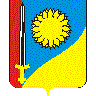 Совет Николаевского сельского поселенияЩербиновского района четвертого созывашестьдесят вторая  сессияРЕШЕНИЕот 02.02.2024                                                                                                 № 1село НиколаевкаО результатах деятельности главы Николаевского сельскогопоселения Щербиновского района и администрации Николаевского сельского поселения Щербиновского района за 2023 год Заслушав и осудив отчет главы Николаевского сельского поселения Щербиновского района о результатах своей деятельности и деятельности администрации Николаевского сельского поселения Щербиновского района за 2023 год, руководствуясь статьей 35 Федерального закона от 6 октября 2003 года № 131-ФЗ «Об общих принципах организации местного самоуправления в Российской Федерации», Совет Николаевского сельского поселения Щербиновского района р е ш и л:1. Признать работу главы Николаевского сельского поселения Щербиновского района и администрации Николаевского сельского поселения Щербиновского района за 2023 год удовлетворительной.2. Опубликовать отчет о деятельности главы Николаевского сельского поселения и администрации Николаевского сельского поселения Щербиновского района за 2023 год в периодическом печатном издании «Информационный бюллетень администрации Николаевского сельского поселения Щербиновского района». 3. Разместить отчет о деятельности главы Николаевского сельского поселения и администрации Николаевского сельского поселения Щербиновского района за 2023 год на официальном сайте администрации Николаевского сельского поселения Щербиновского района в сети «Интернет».4. Контроль за выполнением настоящего решения возложить на главу Николаевского сельского поселения Щербиновского района Л.Н. Мацкевич.5. Решение вступает в силу на следующийдень после его официального опубликования.Глава Николаевского сельского поселения Щербиновского района                                                                     Л.Н. Мацкевич                                                                      ПРИЛОЖЕНИЕ                                                                     к решению Совета                                                                Николаевского сельского поселения                                                                        Щербиновского района                                                                      от 02.02.2024 № 1ДОКЛАД главы Николаевского сельского поселения Щербиновского района о достигнутых значениях показателейдля оценки эффективности деятельности органов местногосамоуправления Николаевского сельского поселения за 2023 годУважаемые Сергей Юрьевич и Михаил Николаевич,депутаты Совета, жители села, приглашенные.В соответствии с Уставом Николаевского сельского поселения сегодня мы подводим итоги работы за 2023 год и обсуждаем задачи на 2024 год.Деятельность главы и администрации Николаевскогосельского поселения Щербиновского района в 2023 году была направлена на решение вопросов местного значения, что включает в себя, прежде всего, благоустройство территории поселения, освещение улиц, улучшение качества водоснабжения;обеспечение первичных мер пожарной безопасности,содержание социально-культурной сферы, развитие физической культуры и спорта, укрепление «обратной связи» с жителями села.ЭкономикаНа сегодня общая площадь земель Николаевского сельского поселения составляет 6 тысяч 743 гектара, из них земель сельскохозяйственного назначения – 5 тысяч 677 гектаров.Основой  экономики поселения  являетсяакционерное общество «50 лет Октября» Также сельхозпроизводством занимаются 2 крестьянских  (фермерских) хозяйств и 478  личных подсобных хозяйств (далее – ЛПХ).Численность населения вс. Николаевка по состоянию на 01.01.2024 года составляет 1303 человека. В 2023 году умерло 19  человек. Количество рожденных детей  в 2023 году составило  7 человек.На территории поселения развито личное подсобное хозяйство, площадь населенного пункта составляет - 289 га. В населенном пункте 478 дворов, где жители содержат свое личное подсобное хозяйство, т.е. имеется 247 голов КРС из них 51 корова, 8200 голов птиц,  176 пчелосемей, 489 голов кроликов, 9 коз, 246 овец. В 2023 году населением получено субсидий на общую сумму - 981 253 рубля.Бюджет поселения Одним из приоритетных направлений в деятельности администрации Николаевского сельского поселения  является  работа по мобилизации доходов, поступающих в местный бюджет.Доля  собственных  доходов  в  общем  объеме  поступлений бюджета в 2023 году составила 34 %. ДОХОДЫ НИКОЛАЕВСКОГО СЕЛЬСКОГО ПОСЕЛЕНИЯОбщий объем доходов бюджета составил 25 463 тысяч рублей, в том числе безвозмездные межбюджетные трансферты -16 817 тысяч рублей (66 %).Налоговые доходы составили 8 645 тысяч рублей (34 %). (В том числе:НДФЛ – 3 156,9 тысяч рублей;Акцизы – 1 004,2 тысяч рублей;Земельный налог – 961,5 тысяч рублей;ЕСХН –3 284,5 тысяч рублей;Налог на имущество физических лиц – 239,1 тысяч рублей)РАСХОДЫ НИКОЛАЕВСКОГО СЕЛЬСКОГО ПОСЛЕНИЯВ 2023 году расходыбюджета составили 26 769,9 тысяч рублей. Традиционно расходы имеют выраженную социальную направленность и использовались на нужды благоустройства, молодежную политику, спорт и культуру.- на культуру — 6794,6 тысячи рублей, что составляет 25,4 % от общих расходов бюджета;- ремонт и содержание дорог — 616,0 тысяч рублей или 2,3 % от общих расходов бюджета;- содержание уличного освещения – 432,7 тысячи рублей или 1,6 % от общих расходов бюджета;- содержание рабочих по благоустройству – 500,3 тысячи рублей или             1,9 % от общих расходов бюджета;- содержание техники, средств малой механизации –190,8 тысяч рублей или 0,7 % от общих расходов бюджета- благоустройство парка и освещение парковой зоны – 13 009,7 тысяч рублей или 48,6 % от общих расходов бюджета ).НалогиОснову налоговых поступлений составляют налог на доходы физических лиц, земельный налог и налог на имущество физических лиц. Как и в предыдущие годы, продолжалась методичная и кропотливая работа администрации по истребованию недоимки по налогам, начисленным за предыдущие годы.Сроки уплаты налогов за 2023 год истекли, но не все жители села исполнили свой гражданский долг. Недоимка на 1 января 2024года составляла 685 тыс. руб. Задолженность в основном образовалась из-за отсутствия платежей жителей, занимающихся предпринимательской деятельностью, т.к. веден единый налоговый платеж, а также длительного отсутствия налогоплательщиков или давно выбывших из поселения.Продолжается работа по инвентаризации земельных участков и имущества юридических и индивидуальных лиц. Практически все объекты внесены в реестр налогооблагаемой базы сельского поселения. БЛАГОУСТРОЙСТВООдним из приоритетных направлений в нашей работе является благоустройство территории Николаевского  поселения и оздоровление экологической обстановки. Решение вопросов по благоустройству решается в двух направлениях:— за счёт финансирования работ и мероприятий из местного бюджета, участия в государственных программах;— через привлечение общественности, активизации инициатив жителей  и хозяйствующих субъектов.В работе по благоустройству, проведению ухода за зелеными насаждениями принимают участие три постоянных работника. С апреля по октябрь организованы и проведены  субботники, в которых принимали активное участие депутаты поселения, сотрудники администрации, учащиеся и работники школы, дома культуры, детского сада, библиотеки, организаций и предприятий всех форм собственности, жители поселения.В центре села были высажены можжевельники и многолетние цветы, которые украсили «Аллею памяти».Администрация старается решать проблемы благоустройства села, для этого требуется отлаженная система и рутинная работа,  но все же заботу о чистоте должны проявлять сами жители. В 2023 году была произведена огромная  работа  по благоустройству парка в нашем селе.Открытие парка было долгожданным событием для жителей, которое состоялось 1 декабря 2023 года.Стоимость работ составила более 12 млн. руб.серьезная сумма по сравнению с нашим бюджетом. Для комфортного времяпровождения в парке установлены 25 скамеек и 3 беседки для досуга маленьких жителей поселения было установлено3 детских игровых комплекса. В парке высажено 20 лип, 10 восточных елей, 15 туй, 25 можжевельников, а так же 1529 луковиц цветов-многолетников. Безусловно, в строительстве парка помогли поддержка администрации района, исполняющего полномочия главы муниципалитета Сергея Юрьевича Дормидонтова и спонсорская помощь АО «50 лет Октября», а именно заместителя генерального директора ВладимираПетровича Авилова. Он помог в обустройстве освещения в парке.Еще одно наше достижение в этом году это частичный ремонт кровли Дома Культуры. Сделано это было при прямой поддержкедепутата Законодательного Собрания Краснодарского края Владимира ВикторовичаЛыбанева, а именно было выделено 750 тыс. руб. Так же при поддержке депутата Законодательного Собрания Краснодарского края Владимира Викторовича Лыбанева было выделено 830 тыс. руб. на ремонт сельской библиотеки. В 2023 году была проведена огромная работа по уборке старых деревьев с территории кладбища за счет средств добровольного пожертвования жителей села и средств администрации сельского поселения, в этом принимали участие активные жители села Церкуник Николай Васильевич и Ирина Никифоровна.ЖИЛИЩНО-КОММУНАЛЬНОЕ ХОЗЯЙСТВОПостоянного внимания и максимальной степени ответственности требует от местной власти исполнение полномочий, связанных с созданием условий для предоставления качественных услуг населению в области жилищно-коммунального хозяйства.На сегодня в поселении газифицировано 98%  жилых домов и все бюджетные организации.Услуги электроснабжения оказываются бесперебойно. Прекращение электропередачи по  уличной электросети  из-за аварий ликвидировалось в течение нескольких часов, о плановых отключениях поселение информировалось заранее.  Проводилась обрезка деревьев в местах нависания ветвей на линии электропередачи, что позволило ликвидировать угрозу коротких замыканий,  тем самым снизить количество аварийных отключений,  улучшить качество электроснабжения. В 2023 году произведена замена более 20-ти уличных фонарей в населенном пункте.В 2023 году было замененоболее 5 дорожных знаков.В зимнее время неоднократно производилась очистка дорог от снега, а также обработка улиц песчано-соляной смесью для предупреждения аварийных ситуаций на дорогах. Проводилось грейдирование дорог сельского поселения.В течение всего года наводился и поддерживался санитарный порядок на кладбище поселения.Производилась уборка, побелка общественного парка, обрезка и уборка поросли на заброшенных домовладениях.На данный момент уже установлены линии  уличного освещения по ул. Чапаева(100 м) и Степана Разина(350 м); запланированы работы по ул. Р. Люксембург, Ленина.ТВЕРДЫЕ КОММУНАЛЬНЫЕ ОТХОДЫВ поселении налажен централизованный  сбор и вывоз ТКО, который осуществляет региональный оператор ООО «Чистая станица». На территории села установлено 5 контейнеров  –4 дляпластика,  один – для крупногабаритных ТКО.Постоянно проходит мониторинг территории сельского поселения с целью выявления несанкционированных свалок.ВОДОСНАБЖЕНИЕУслуги водоснабжения населению Николаевского сельского поселения предоставляет межмуниципальное общество с ограниченной ответственностью «Щербиновский коммунальщик».  Протяжённость водопроводных сетей поселения составляет 16,9 км; водопроводных колодцев - 9 шт., запорной арматуры – 10 шт. За 2023 год устранено 13 аварий и 10 повреждений, 23 утечки воды в населенном пункте. Произведён ремонт пожарных гидрантов  и заменена запорная арматура.Противопожарная безопасность И ПРОФИЛАКТИКА ПРАВОНАРУШЕНИЙРабота по реализации полномочий органов местного самоуправления в области  защиты населения и территории от чрезвычайных ситуаций природного и техногенного характерапроводилась регулярно через распространение информационных материалов и мониторинг противопожарной ситуации. На территории поселения в 2023 году было ликвидировано 7 очагов возгорания. С населением регулярно проводились профилактические беседы  и раздавались листовки.В поселении создана добровольная пожарная дружина, имеется первичный противопожарный инвентарь. Профилактическая работа осуществляется через территориальную комиссию по профилактике  правонарушений, административнуюкомиссию.В 2023 году проведено 12 заседаний территориальной комиссии по профилактике правонарушений, на которых было рассмотрено 27 жителей села,  допустивших нарушение общественного порядка. СПеЦИАЛЬНАЯ ВОЕННАЯ ОПЕРАЦИЯв 2023 на территории Николаевского сельского поселения жители и волонтеры активно вели работу по сбору гуманитарной помощи бойцам СВО. В магазине «Фортуна» действует «Продовольственная корзина добра» жители села регулярно оказывают помощь продуктами питания, принадлежностями личной гигиены, одеждой. Так же на постоянной основе помощь бойцам СВО оказывают Авилов Алексей Владимирович, глава КФХ и Авилов Владимир Петрович, заместитель генерального директора АО «50 лет Октября», за что мы им выражаем огромную благодарность и признательность.КультураКультурно-досуговую деятельность осуществляет Николаевский сельский Дом культуры. В отчетном году творческий коллектив Николаевского СДК занял1-ое место в 55-ом районном фестивале искусства «Кубанская музыкальная весна.В рамках государственной программы Краснодарского края «Развитие культуры» в Николаевском СДК был приобретен дизельный генератор на сумму 560 068 тыс.руб., в размере 297 тыс. руб. за счет средств бюджета Николаевского сельского поселения генератор был установлен.За год проведено множествоочных и онлайн-мероприятий. Это тематические концерты и вечера, конкурсные игровые программы и различного рода выставки.Работа с детьми и подростками предполагает активное сотрудничество с образовательными учреждениями, поэтому СДК тесно взаимодействует со школой.Во время летне-оздоровительной кампании 2023 работал сезонный клуб «Радуга», летняя культурно-досуговая площадка «Солнышко» и подростково-молодежная площадка «Юность».Нельзя не отметить, что в 2023 году силами работников сельского Дома культуры был отремонтирован фасад здания.Администрация Николаевского сельского поселения также взаимодействует с учреждением культуры при проведении значимых мероприятий, чествовании юбиляров, коллективов села.БИБЛИОТЕЧНОЕ ОБСЛУЖИВАНИЕ НАСЕЛЕНИЯБиблиотечное обслуживание населения осуществляет муниципальное казенное учреждение культуры «Николаевская сельская библиотека». За 2023 год учреждением проведено 106 мероприятий в стационарном и онлайн режимах. Книжный фонд составил8555 книг. взаимодействие с общественными организациямиАдминистрация поселения осуществляет взаимодействие с хуторским казачьим обществом,Советом ветеранов, активно сотрудничает с органами ТОС, особенно в работе по благоустройству и наведению санитарного порядка на территории села, решении вопросов жизнеобеспечения населения. (слайды)Большую помощь в поддержании правопорядка и обеспечении безопасности граждан оказывает казачье хуторское общество, возглавляемое Атаманом Ткаченко С.Б. Казаки участвуют в рейдовых мероприятиях по охране правопорядка на территории поселения в выходные и праздничные дни. Работа по сохранению традиций казачьего быта продолжается наставниками в школе. Неоднократно ребята принимали участие в соревнованиях по стрельбе и разборке автоматов, где показали хорошие результаты. Немалую работу с населением проводит ветеранская организация под председательством Кудрявец Л.Л. Совместно с администрацией Николаевского поселения было поздравлено 35 юбиляров села. Актив Совета ветеранов принимает участие в общественной жизни села, организовывает и проводит мероприятия малых форм для пожилой категории людей, которым так не хватает общения.Администрация поселения также взаимодействуют с Приходом храмасвятителя Николая Чудотворца.Настоятель Храма принимает участие в мероприятиях, направленных на развитие духовно-нравственных качеств у подрастающего поколения. На все православные праздники жители села посещают церковь. Межнациональная и межконфессиональная ситуация в поселении стабильна.ДЕЯТЕЛЬНОСТЬ АДМИНИСТРАЦИИ НИКОЛАЕВСКОГО СЕЛЬСКОГО ПОСЕЛЕНИЯ ЩЕРБИНОВСКОГО РАЙОНАОдним из важнейших направлений работы администрации считаю работу с обращениями граждан.За отчетный период к главе поселения обратилось 64 человека, из них 20 человек в телефонном режиме. Рассмотрено 7 письменных обращений. Обращения граждан в основном были связаны с решением бытовых проблем: благоустройством, ремонтом электролиний, уличного освещения, ремонтом дорог, решением социальных вопросов. Все  заявления рассмотрены в установленные законом сроки.За 2023 год специалистами администрации выдано 612различных справок и выписок.Общее количество граждан, состоящих на воинском учете в сельском поселении, составляет 182 человека.Сегодня и наши земляки несут службу в зоне проведения специальной военной операции.Не могу обойти стороной тему поддержки ребят и членов их семей. Большую помощь в этом оказывает заместитель генерального директора АО «50 лет Октября» Авилов Владимир Петрович, индивидуальный предприниматель Васильева Татьяна Алексеевна, глава КФХ Авилов Алексей Владимирович. Спасибо вам большое!ЗАКЛЮЧЕНИЕПодводя итоги 2023 года, хочется отметить, что все, что было сделано на территории сельского поселения - это итог совместных усилий администрации, депутатского корпуса, предприятий, организаций и учреждений, расположенных на территории поселения. Убеждена, что совместно мы сможем найти рычаги воздействия на еще не решенные проблемы и реализуем намеченные планы.Главными задачами администрации поселения в 2024 году является улучшение качества жизни каждого жителя нашего поселения, обеспечение на территории общественной безопасности и правопорядка, стабильности в работе объектов жизнеобеспечения,  а также подведомственных учреждений на территории поселения.В планах:1. Реализация капитального ремонта памятника в рамках федеральнойцелевойпрограммы "Увековечение памяти погибших при защите Отечества на 2019 - 2024 годы";2. Капитальный ремонт Николаевской сельской библиотеки за счет поддержки депутата Законодательного собраний Краснодарского края Лыбанева Владимира Викторовича;3. Произвести ремонт водопровода по ул. 2-ая Пятилетка;4. Продолжить ремонт улично-дорожной сети на территории села;5. Продолжить работу по завершению установки фонарной линии по ул. Розы Люксембург, ул. Степана Разина и ул. Ленина;6. Изготовить ПСД на капитальный ремонт сельского Дома культуры;7. Принять участие в краевом конкурсе по отбору местных инициатив муниципальных образований Краснодарского края и реализовать намеченные планы по обустройству тротуара и зоны отдыха по ул. Горького. Проблем много и решить их все сразу не получится, это зависит от  многих причин: финансового обеспечения,  оформлении работ в соответствии с  требованиями законодательства и отношения жителей к решению тех или иных вопросов.Считаю, что совместными усилиями проблемы территории поселения будут успешно решаться.В заключении хочется выразить глубокую благодарность и признательность администрации Краснодарского края, муниципального образования Щербиновский район, депутатскому корпусу поселения, руководителям органов территориального общественного самоуправления, руководителям предприятий и организаций и личноВладимира Петровича Авилова за помощь и поддержку в урегулировании проблемных вопросов поселения.Благодарю всех жителей за содействие и помощь в работе.Всем спасибо.Доклад окончен!